Зарегистрировано в Минюсте России 21 марта 2017 г. N 46058МИНИСТЕРСТВО СПОРТА РОССИЙСКОЙ ФЕДЕРАЦИИПРИКАЗот 20 февраля 2017 г. N 108ОБ УТВЕРЖДЕНИИ ПОЛОЖЕНИЯО ЕДИНОЙ ВСЕРОССИЙСКОЙ СПОРТИВНОЙ КЛАССИФИКАЦИИВ соответствии с частью 8 статьи 22 Федерального закона от 4 декабря 2007 г. N 329-ФЗ "О физической культуре и спорте в Российской Федерации" (Собрание законодательства Российской Федерации, 2007, N 50, ст. 6242; 2008, N 30 (ч. II), ст. 3616; 2014, N 26 (ч. I), ст. 3376; 2015, N 27, ст. 3995; 2016, N 48 (ч. I), ст. 6736) и подпунктом 4.2.4 Положения о Министерстве спорта Российской Федерации, утвержденного постановлением Правительства Российской Федерации от 19 июня 2012 г. N 607 (Собрание законодательства Российской Федерации, 2012, N 26, ст. 3525; 2013, N 30 (ч. II), ст. 4112, N 45, ст. 5822; 2015, N 2, ст. 491, N 18, ст. 2711; 2016, N 28, ст. 4741), приказываю:1. Утвердить прилагаемое положение о Единой всероссийской спортивной классификации.2. Абзацы второй и третий пункта 27 положения о Единой всероссийской спортивной классификации, утвержденного настоящим приказом для военно-прикладных и служебно-прикладных видов спорта вступают в силу с 1 января 2019 года.3. Признать утратившими силу:приказ Министерства спорта Российской Федерации от 17 марта 2015 г. N 227 "Об утверждении Положения о Единой всероссийской спортивной классификации" (зарегистрирован Министерством юстиции Российской Федерации 5 мая 2015 г., регистрационный N 37145);приказ Министерства спорта Российской Федерации от 28 сентября 2015 г. N 907 "О внесении изменений в Положение о Единой всероссийской спортивной классификации, утвержденное приказом Министерства спорта Российской Федерации от 17.03.2015 N 227" (зарегистрирован Министерством юстиции Российской Федерации 9 ноября 2015 г., регистрационный N 39608).4. Контроль за исполнением настоящего приказа возложить на заместителя Министра спорта Российской Федерации С.В. Косилова.(п. 4 в ред. Приказа Минспорта России от 01.06.2017 N 479)МинистрП.А.КОЛОБКОВУтвержденоприказом Минспорта Россииот 20 февраля 2017 г. N 108ПОЛОЖЕНИЕО ЕДИНОЙ ВСЕРОССИЙСКОЙ СПОРТИВНОЙ КЛАССИФИКАЦИИI. Общие положения1. Положение о Единой всероссийской спортивной классификации (далее - Положение) разработано в соответствии с частью 8 статьи 22 Федерального закона от 4 декабря 2007 г. N 329-ФЗ "О физической культуре и спорте в Российской Федерации" (далее - Федеральный закон) (Собрание законодательства Российской Федерации, 2007, N 50, ст. 6242; 2008, N 30 (ч. II), ст. 3616; 2014, N 26 (ч. I), ст. 3376; 2015, N 27, ст. 3995; 2016, N 48 (ч. I), ст. 6736) и подпунктом 4.2.4 Положения о Министерстве спорта Российской Федерации, утвержденного постановлением Правительства Российской Федерации от 19 июня 2012 г. N 607 (Собрание законодательства Российской Федерации, 2012, N 26, ст. 3525; 2013, N 30 (ч. II), ст. 4112, N 45, ст. 5822; 2015, N 2, ст. 491, N 18, ст. 2711; 2016, N 28, ст. 4741).2. Единая всероссийская спортивная классификация устанавливает нормы и требования, выполнение которых необходимо для присвоения соответствующих спортивных званий и спортивных разрядов по видам спорта, включенным во Всероссийский реестр видов спорта (далее - ВРВС), а также условия выполнения этих норм и требований (далее - нормы, требования и условия их выполнения).(в ред. Приказа Минспорта России от 16.02.2018 N 143)3. Положением о Единой всероссийской спортивной классификации определяется содержание норм, требований и условий их выполнения, а также устанавливается порядок присвоения, лишения, восстановления спортивных званий и спортивных разрядов по различным видам спорта.4. Целью Единой всероссийской спортивной классификации (далее - ЕВСК) является создание условий для повышения уровня спортивного мастерства спортсменов, привлечения граждан Российской Федерации к занятиям спортом, совершенствование системы подготовки спортсменов для участия в официальных физкультурных мероприятиях и спортивных соревнованиях.5. Нормы, требования и условия их выполнения по соответствующим видам спорта для их включения в ЕВСК разрабатываются общероссийскими спортивными федерациями, федеральными органами исполнительной власти, осуществляющими руководство развитием военно-прикладных и служебно-прикладных видов спорта (далее - федеральные органы) и утверждаются Министерством спорта Российской Федерации (далее - Министерство) сроком на 4 года.6. Общероссийские спортивные федерации, федеральные органы представляют в Министерство нормы, требования и условия их выполнения не позднее:1 апреля года, следующего за годом проведения Игр Олимпиады, Паралимпийских игр и Сурдлимпийских игр, для видов спорта, включенных в программу таких игр;1 октября года, следующего за годом проведения Игр Олимпиады, для видов спорта, не включенных в программу таких игр, а также для военно-прикладных и служебно-прикладных видов спорта и национальных видов спорта, развитие которых осуществляется общероссийской спортивной федерацией;1 сентября года проведения Олимпийских зимних игр для видов спорта, включенных в программу Олимпийских зимних игр.7. Изменения в нормы, требования и условия их выполнения вносятся Министерством по инициативе общероссийских спортивных федераций или федеральных органов, но не ранее чем через 1 год после их включения в ЕВСК, если это не связано с изменением правил видов спорта <1> или с внесением изменений в ВРВС, в части объединения видов спорта, с сохранением наименования одного из объединяемых видов спорта, или признания вида спорта в результате объединения видов спорта с новым наименованием, или внесения изменений в наименование вида спорта и (или) спортивной дисциплины (далее - переименование).(в ред. Приказа Минспорта России от 16.02.2018 N 143)7.1. В случае переименования вида спорта и (или) спортивной дисциплины присвоение спортивных званий и спортивных разрядов, а также подтверждение спортивных разрядов осуществляется в соответствии с нормами, требованиями и условиями их выполнения, установленными для таких видов спорта и (или) спортивных дисциплин до их переименования.В случае объединения видов спорта, с сохранением наименования одного из объединяемых видов спорта или признания вида спорта в результате объединения видов спорта с новым наименованием и включения в такие виды спорта спортивных дисциплин, которые ранее были спортивными дисциплинами объединенных видов спорта, присвоение спортивных званий и спортивных разрядов, а также подтверждение спортивных разрядов в указанных видах спорта осуществляется в соответствии с нормами, требованиями и условиями их выполнения, установленными для данных видов спорта до их объединения.Присвоение спортивных званий и спортивных разрядов, а также подтверждение спортивных разрядов в соответствии с абзацами первым и вторым настоящего пункта, осуществляется до дня утверждения норм, требований и условий их выполнения по объединенному или переименованному виду спорта.(п. 7.1 введен Приказом Минспорта России от 16.02.2018 N 143)7.2. В случае исключения спортивной дисциплины из вида спорта, и последующим признанием исключенной спортивной дисциплины видом спорта, присвоение спортивных званий и спортивных разрядов, а также подтверждение спортивных разрядов в таком виде спорта осуществляется с учетом присвоенных спортсменам спортивных званий и спортивных разрядов по виду спорта, спортивной дисциплиной которого вид спорта являлся.(п. 7.2 введен Приказом Минспорта России от 26.10.2018 N 913)8. В Российской Федерации устанавливаются следующие спортивные звания <2>:1) мастер спорта России международного класса;2) мастер спорта России;3) гроссмейстер России <3>.9. В Российской Федерации устанавливаются следующие спортивные разряды <4>:1) кандидат в мастера спорта;2) первый спортивный разряд;3) второй спортивный разряд;4) третий спортивный разряд;5) первый юношеский спортивный разряд;6) второй юношеский спортивный разряд;7) третий юношеский спортивный разряд.--------------------------------<1> Часть 4 статьи 25 Федерального закона.<2> Часть 1 статьи 22 Федерального закона.<3> Спортивное звание гроссмейстер России присваивается в видах спорта: "го", "спортивный бридж", "шахматы", "шашки", а также в видах спорта, включающих спортивные дисциплины, содержащих в своих наименованиях слова: "го", "спортивный бридж", "шахматы", "шашки".<4> Часть 2 статьи 22 Федерального закона.10. Спортивные звания и спортивные разряды присваиваются гражданам Российской Федерации по итогам выступлений на официальных спортивных соревнованиях или физкультурных мероприятиях, включенных в Единый календарный план межрегиональных, всероссийских и международных физкультурных мероприятий и спортивных мероприятий (далее - ЕКП), по предложениям общероссийских спортивных федераций, федеральных органов или Министерства, а также в календарные планы официальных физкультурных мероприятий и спортивных мероприятий субъектов Российской Федерации, календарные планы физкультурных мероприятий и спортивных мероприятий муниципальных образований и федеральных органов, по предложениям органов исполнительной власти субъектов Российской Федерации в области физической культуры и спорта (далее - Органы исполнительной власти), структурных подразделений федеральных органов, территориальных органов федеральных органов, подведомственных организаций федеральных органов, воинских частей (далее - подразделения федеральных органов), органов местного самоуправления муниципальных образований, местных спортивных федераций или региональных спортивных федераций, проводимых в соответствии с правилами видов спорта (далее соответственно - соревнования, физкультурные мероприятия).(в ред. Приказов Минспорта России от 01.06.2017 N 479, от 16.02.2018 N 143)11. Спортивные звания и спортивные разряды, установленные частями 1, 2 статьи 22 Федерального закона, присваиваются по итогам выступлений спортсменов на соревнованиях и физкультурных мероприятиях, имеющих следующий статус и наименование:(в ред. Приказа Минспорта России от 26.10.2018 N 913)11.1. Международные соревнования, физкультурные мероприятия:(в ред. Приказа Минспорта России от 13.06.2019 N 469)11.1.1. Игры Олимпиады или Олимпийские зимние игры (далее - Олимпийские игры), Паралимпийские игры, Сурдлимпийские игры.11.1.2. Чемпионат мира, Всемирные игры.11.1.3. Кубок мира, Всемирные воздушные игры, а также соревнования, в программу которых включены соревнования по двум и более видам спорта, проводимые Международным олимпийским комитетом, чемпионат мира среди военнослужащих, Всемирные военные игры.(в ред. Приказа Минспорта России от 26.10.2018 N 913)11.1.4. Чемпионат Европы, Кубок Европы, Европейские игры.11.1.5. Другие международные соревнования среди лиц без ограничения верхней границы возраста, не указанные в подпунктах 11.1.1 - 11.1.4 настоящего пункта, Военно-спортивные игры государств - участников Содружества Независимых Государств.(в ред. Приказа Минспорта России от 26.10.2018 N 913)Международные соревнования среди лиц без ограничения верхней границы возраста в олимпийских видах программы, являющиеся рейтинговыми, отборочными, квалификационными для участия в Олимпийских играх, чемпионате мира, имеют статус выше, чем другие международные соревнования.Международные физкультурные мероприятия среди лиц без ограничения верхней границы возраста.(абзац введен Приказом Минспорта России от 13.06.2019 N 469)11.1.6. Первенство мира, Юношеские Олимпийские игры, Всемирная универсиада.11.1.7. Первенство Европы, Европейский юношеский Олимпийский фестиваль.11.1.8. Другие международные соревнования среди лиц с ограничением верхней границы возраста, не указанные в подпунктах 11.1.6, 11.1.7 настоящего пункта, первенство мира среди студентов, Всемирные кадетские игры.(в ред. Приказов Минспорта России от 01.06.2017 N 479, от 26.10.2018 N 913)Международные соревнования в олимпийских видах программы среди лиц с ограничением верхней границы возраста, являющиеся рейтинговыми, отборочными, квалификационными для участия в первенстве мира, имеют статус выше, чем другие международные соревнования.Международные физкультурные мероприятия среди лиц с ограничением верхней границы возраста.(абзац введен Приказом Минспорта России от 13.06.2019 N 469)11.2. Всероссийские соревнования, физкультурные мероприятия:11.2.1. Чемпионат России, Всероссийская Спартакиада между субъектами Российской Федерации по летним и зимним видам спорта среди сильнейших спортсменов без ограничения верхней границы возраста.11.2.2. Кубок России.11.2.3. Другие всероссийские соревнования, всероссийские физкультурные мероприятия среди лиц без ограничения верхней границы возраста.11.2.4. Чемпионат федерального органа или Вооруженных Сил Российской Федерации, Спартакиада федерального органа или Вооруженных Сил Российской Федерации среди лиц без ограничения верхней границы возраста по видам спорта, включенным во второй раздел ВРВС.(пп. 11.2.4 введен Приказом Минспорта России от 26.10.2018 N 913)11.2.5. Кубок федерального органа или Вооруженных Сил Российской Федерации по видам спорта, включенным во второй раздел ВРВС.(пп. 11.2.5 введен Приказом Минспорта России от 26.10.2018 N 913)11.2.6. Первенство России, Всероссийская Спартакиада между субъектами Российской Федерации по летним и зимним видам спорта среди лиц с ограничением верхней границы возраста.11.2.7. Другие всероссийские соревнования, всероссийские физкультурные мероприятия среди лиц с ограничением верхней границы возраста, Всероссийская универсиада, всероссийские соревнования среди студентов.(в ред. Приказа Минспорта России от 01.06.2017 N 479)11.2.8. Первенство федерального органа или Вооруженных Сил Российской Федерации, Спартакиада федерального органа или образовательных организаций, находящихся в ведении такого федерального органа, или Вооруженных Сил Российской Федерации среди лиц с ограничением верхней границы возраста по видам спорта, включенным во второй раздел ВРВС.(пп. 11.2.8 введен Приказом Минспорта России от 26.10.2018 N 913)11.3. Межрегиональные соревнования, физкультурные мероприятия:11.3.1. Чемпионат федерального округа, двух и более федеральных округов, другие межрегиональные соревнования, в том числе являющиеся отборочными к Всероссийской Спартакиаде между субъектами Российской Федерации по летним и зимним видам спорта среди сильнейших спортсменов без ограничения верхней границы возраста.(пп. 11.3.1 в ред. Приказа Минспорта России от 26.10.2018 N 913)11.3.2. Первенство федерального округа, двух и более федеральных округов, другие межрегиональные соревнования, в том числе, являющиеся отборочными к Всероссийской Спартакиаде между субъектами Российской Федерации по летним и зимним видам спорта среди лиц с ограничением верхней границы возраста.(пп. 11.3.2 в ред. Приказа Минспорта России от 26.10.2018 N 913)11.4. Соревнования, физкультурные мероприятия субъекта Российской Федерации и муниципальных образований:11.4.1. Чемпионат субъекта Российской Федерации.11.4.2. Кубок субъекта Российской Федерации.11.4.3. Другие соревнования субъекта Российской Федерации, физкультурные мероприятия субъекта Российской Федерации среди лиц без ограничения верхней границы возраста.11.4.4. Первенство субъекта Российской Федерации.11.4.5. Другие соревнования субъекта Российской Федерации, физкультурные мероприятия субъекта Российской Федерации среди лиц с ограничением верхней границы возраста.11.4.6. Чемпионат муниципального образования, межмуниципальные соревнования среди лиц без ограничения верхней границы возраста.11.4.7. Другие соревнования муниципального образования, физкультурные мероприятия муниципального образования среди лиц без ограничения верхней границы возраста.11.4.8. Первенство муниципального образования, межмуниципальные соревнования среди лиц с ограничением верхней границы возраста.11.4.9. Другие соревнования муниципального образования, физкультурные мероприятия муниципального образования среди лиц с ограничением верхней границы возраста.12. Статус и наименование соревнований по военно-прикладным и служебно-прикладным видам спорта устанавливается Министерством по согласованию с федеральными органами с учетом особенностей их структуры и указывается в нормах, требованиях и условиях их выполнения по таким видам спорта.13. В виде спорта (для каждого вида программы) количество чемпионатов, кубков или первенств в каждой возрастной группе, классифицируемых в календарном году для присвоения спортивных званий и спортивных разрядов, не может быть более одного.14. Спортивные звания и спортивные разряды присваиваются спортсменам по следующим возрастным группам:без ограничения верхней границы возраста - мужчины, женщины;с ограничением верхней границы возраста - юниоры и юниорки, юноши и девушки, мальчики и девочки.15. Количество возрастных групп для первенств России, предусмотренных нормами, требованиями и условиями их выполнения определяется с учетом возрастных групп, в которых проводятся первенства мира или Европы, и ближайшей младшей возрастной группы.16. Минимальный возраст для присвоения спортивного разряда не может быть меньше возраста, установленного федеральными стандартами спортивной подготовки по соответствующему виду спорта, для зачисления на этап спортивной подготовки, предусматривающий возможность участия в соревнованиях.17. Положение, нормы, требования и условия их выполнения, включенные в ЕВСК, размещаются на официальном сайте Министерства в информационно-телекоммуникационной сети "Интернет".II. Содержание норм, требований и условий их выполнения18. Нормы, требования и условия их выполнения разрабатываются общероссийскими спортивными федерациями, федеральными органами исходя из уровня развития вида спорта, его спортивных дисциплин, статуса соревнований, пола и возраста спортсменов.19. Норма для присвоения спортивного звания или спортивного разряда должна содержать показатели, в соответствии с которыми определяется квалификация спортсмена, выражающиеся в единицах измерений, установленных правилами вида спорта.20. При установлении требований определяется:место, занятое на соревновании, предусмотренном пунктом 11 Положения;количество побед над спортсменами равного или более высокого спортивного звания или спортивного разряда, одержанных в течение периода, установленного в требованиях, в том числе по качеству победы - "чистой победе" или по победе с явным преимуществом (только для присвоения спортивного разряда);(в ред. Приказа Минспорта России от 26.10.2018 N 913)количество игр (для командных игровых видов спорта), сыгранных в течение периода, установленного в требованиях, в составе команды спортсменов (только для присвоения юношеского спортивного разряда).(абзац введен Приказом Минспорта России от 26.10.2018 N 913)21. Условием выполнения норм для всех видов программ является количество участников (пар, групп, экипажей, команд спортсменов):для международных соревнований - не менее 3, являющихся представителями не менее 3 стран;для всероссийских соревнований - не менее 3, представляющих спортивные сборные команды не менее 3 субъектов Российской Федерации (за исключением военно-прикладных и служебно-прикладных видов спорта);(в ред. Приказа Минспорта России от 16.02.2018 N 143)для межрегиональных соревнований - не менее 3, представляющих спортивные сборные команды не менее 3 субъектов Российской Федерации (за исключением военно-прикладных и служебно-прикладных видов спорта);(в ред. Приказа Минспорта России от 16.02.2018 N 143)для соревнований субъекта Российской Федерации, межмуниципальных и муниципальных соревнований - не менее 3 (за исключением норм, которые в качестве показателя содержат баллы, очки, а также иные показатели, предусмотренные правилами вида спорта, начисляемые спортивными судьями).(в ред. Приказа Минспорта России от 26.10.2018 N 913)Для соревнований субъекта Российской Федерации, межмуниципальных и муниципальных соревнований условиями выполнения норм, которые в качестве показателей содержат баллы, очки, а также иные показатели, предусмотренные правилами вида спорта, начисляемые спортивными судьями, является наличие в виде программы не менее 6 участников (пар, групп, экипажей, команд спортсменов).(абзац введен Приказом Минспорта России от 26.10.2018 N 913)21.1. Условием выполнения норм для военно-прикладных и служебно-прикладных видов спорта на всероссийских и межрегиональных соревнованиях является наличие не менее 3 участников (пар, групп, экипажей, команд спортсменов) в виде программы, являющихся представителями не менее 3 подразделений федерального органа.(п. 21.1 введен Приказом Минспорта России от 16.02.2018 N 143)22. Условием выполнения требований на международных соревнованиях является количество стран, участвовавших на всех этапах соревнований:указанных в подпунктах 11.1.5, 11.1.8, а также для военно-прикладных и служебно-прикладных видов спорта - не менее 15 стран в соответствующем виде спорта,(в ред. Приказа Минспорта России от 26.10.2018 N 913)указанных в подпунктах 11.1.2 - 11.1.4, 11.1.6, 11.1.7 - не менее 25 стран (для видов программ, не включенных в программы Олимпийских игр, Паралимпийских игр, Сурдлимпийских игр, Юношеских Олимпийских игр).Условия, предусмотренные настоящим пунктом, применяются в случае, если иное не предусмотрено требованиями и условиями их выполнения по соответствующему виду спорта.(абзац введен Приказом Минспорта России от 10.04.2020 N 295)(п. 22 в ред. Приказа Минспорта России от 01.06.2017 N 479)23. В случае, если в соревнованиях, предусмотренных пунктом 22 Положения, приняли участие представители меньшего количества стран, спортивное звание или спортивный разряд присваивается при условии выполнения дважды в течение 3 лет требований и условий их выполнения, необходимых для присвоения соответствующих спортивных званий и спортивных разрядов (за исключением видов спорта, для которых условие по количеству стран предусмотрено требованиями и условиями их выполнения по соответствующему виду спорта).(в ред. Приказов Минспорта России от 26.10.2018 N 913, от 10.04.2020 N 295)24. Условиями выполнения требований на международных, всероссийских, межрегиональных, региональных и иных соревнованиях являются:(в ред. Приказов Минспорта России от 01.06.2017 N 479, от 10.04.2020 N 295)количество побед над спортсменами равного или более высокого спортивного звания или спортивного разряда, одержанных в течение периода, установленного в требованиях, в том числе по качеству победы - "чистой победе" или по победе с явным преимуществом (для видов спорта, в которых данное условие не является требованием);количество участников (пар, групп, экипажей, команд спортсменов) в виде программы:не менее 6 (за исключением видов спорта, которыми занимаются инвалиды и лица с ограниченными возможностями здоровья);не менее 5 (для видов спорта, которыми занимаются инвалиды и лица с ограниченными возможностями здоровья);место участника в официальном рейтинге спортсменов в виде спорта, определяемое по результатам соревнований, включенных в ЕКП;(абзац введен Приказом Минспорта России от 10.04.2020 N 295)количество спортивных клубов (команд), принявших участие в соответствующем соревновании (для командных игровых видов спорта);(абзац введен Приказом Минспорта России от 10.04.2020 N 295)количество игр (для командных игровых видов спорта), сыгранных в соответствующем соревновании, предусмотренном пунктом 11 Положения, в составе команды спортсменов.(в ред. Приказа Минспорта России от 26.10.2018 N 913)Условия, предусмотренные абзацами четвертым и пятым настоящего пункта, применяются в случае, если иное не предусмотрено требованиями и условиями их выполнения по соответствующему виду спорта.(абзац введен Приказом Минспорта России от 10.04.2020 N 295)25. Условиями выполнения требований на всероссийских соревнованиях (за исключением чемпионатов и первенств России) является наличие необходимого количества субъектов Российской Федерации, спортивные сборные команды которых участвовали во всероссийском соревновании:(в ред. Приказа Минспорта России от 10.04.2020 N 295)для всех видов спорта (за исключением видов спорта, которые развиваются общероссийскими спортивными федерациями в соответствии с частью 4 статьи 14 Федерального закона) - не менее 25% субъектов Российской Федерации от общего количества субъектов Российской Федерации;для видов спорта, которые развиваются общероссийскими спортивными федерациями в соответствии с частью 4 статьи 14 Федерального закона, - не менее 60% субъектов Российской Федерации, на территориях которых осуществляли свою деятельность региональные спортивные федерации по соответствующему виду спорта, на день начала проведения соревнования.(в ред. Приказов Минспорта России от 16.02.2018 N 143, от 13.06.2019 N 469, от 10.04.2020 N 295)Условие, предусмотренное абзацем вторым настоящего пункта, применяется в случае если иное количество субъектов Российской Федерации не предусмотрено требованиями и условиями их выполнения по соответствующему виду спорта.(абзац введен Приказом Минспорта России от 10.04.2020 N 295)В случае, если в соревнованиях по видам спорта, которые развиваются общероссийскими спортивными федерациями в соответствии с частью 4 статьи 14 Федерального закона приняли участие 25% и более субъектов Российской Федерации от общего количества субъектов Российской Федерации, условие, предусмотренное абзацем третьего настоящего пункта не применяется.(абзац введен Приказом Минспорта России от 13.06.2019 N 469)(п. 25 в ред. Приказа Минспорта России от 01.06.2017 N 479)25.1. Условиями выполнения требований на межрегиональных соревнованиях является наличие необходимого количества субъектов Российской Федерации, спортивные сборные команды которых участвовали в межрегиональном соревновании:для всех видов спорта (за исключением видов спорта, которые развиваются общероссийскими спортивными федерациями в соответствии с частью 4 статьи 14 Федерального закона) - не менее 50% субъектов Российской Федерации от общего количества субъектов Российской Федерации, входящих в соответствующий федеральный округ или федеральные округа;для видов спорта, которые развиваются общероссийскими спортивными федерациями в соответствии с частью 4 статьи 14 Федерального закона, - не менее 60% субъектов Российской Федерации, входящих в соответствующий федеральный округ или федеральные округа, на территориях которых осуществляли свою деятельность региональные спортивные федерации по соответствующему виду спорта, на день начала проведения соревнования.(в ред. Приказа Минспорта России от 10.04.2020 N 295)(п. 25.1 введен Приказом Минспорта России от 01.06.2017 N 479)26. В случае, если в соревнованиях, предусмотренных пунктом 25 Положения, приняли участие представители меньшего количества субъектов Российской Федерации, спортивное звание или спортивный разряд присваивается при условии выполнения дважды в течение 3 лет требований и условий их выполнения, необходимых для присвоения соответствующих спортивных званий и спортивных разрядов (за исключением видов спорта, для которых условие по количеству субъектов Российской Федерации предусмотрено требованиями и условиями их выполнения по соответствующему виду спорта).(в ред. Приказов Минспорта России от 26.10.2018 N 913, от 10.04.2020 N 295)26.1. В случае, если для присвоения (подтверждения) спортивного разряда или присвоения спортивного звания одним из условий является выполнение норм, требований на двух и более соревнованиях, и при этом отменено одно из соревнований в связи с обстоятельствами непреодолимой силы, в результате чего спортсмен не принял в нем участие, спортивное звание или спортивный разряд присваивается (подтверждается - для спортивных разрядов) за выполнение норм, требований на проведенном соревновании (соревнованиях).(п. 26.1 введен Приказом Минспорта России от 10.04.2020 N 295)26.2. В случае, если вследствие отмены соревнований, причинами которой послужили обстоятельства непреодолимой силы, спортсмен не выполнил требования по завоеванию необходимого количества побед для присвоения (подтверждения) спортивного разряда, срок выполнения таких требований продлевается на 12 месяцев со дня окончания срока действия обстоятельств непреодолимой силы.(п. 26.2 введен Приказом Минспорта России от 10.04.2020 N 295)27. Условием выполнения норм, требований является наличие необходимого количества спортивных судей соответствующей квалификационной категории, осуществляющих судейство соревнований (за исключением международных соревнований), но не менее:(в ред. Приказа Минспорта России от 01.06.2017 N 479)3 спортивных судей квалификационной категории спортивного судьи "спортивный судья всероссийской категории" - для присвоения спортивных званий "мастер спорта России международного класса" (далее - МСМК) и "мастер спорта России" (далее - МС);1 спортивного судьи квалификационной категории спортивного судьи "спортивный судья всероссийской категории" и 2 спортивных судей не ниже квалификационной категории спортивного судьи "спортивный судья первой категории" - для присвоения спортивного разряда "кандидат в мастера спорта" (далее - КМС);(в ред. Приказа Минспорта России от 01.06.2017 N 479)3 спортивных судей не ниже квалификационной категории спортивного судьи "спортивный судья первой категории" - для присвоения МС и КМС по военно-прикладным и служебно-прикладным видам спорта;(в ред. Приказа Минспорта России от 01.06.2017 N 479)2 спортивных судей не ниже квалификационной категории спортивного судьи "спортивный судья первой категории" и 1 спортивного судьи не ниже квалификационной категории спортивного судьи "спортивный судья второй категории" - для присвоения спортивного разряда "первый спортивный разряд" (за исключением видов спорта, соревнования по которым проводятся в течение первых 5 лет со дня их включения в ВРВС);(в ред. Приказов Минспорта России от 01.06.2017 N 479, от 16.02.2018 N 143, от 26.10.2018 N 913)1 спортивного судьи не ниже квалификационной категории спортивного судьи "спортивный судья первой категории" и 2 спортивных судей не ниже квалификационной категории спортивного судьи "спортивный судья второй категории" - для присвоения спортивных разрядов "второй спортивный разряд" и "третий спортивный разряд" (за исключением видов спорта, соревнования по которым проводятся в течение первых 5 лет со дня их включения в ВРВС);(в ред. Приказов Минспорта России от 01.06.2017 N 479, от 16.02.2018 N 143, от 26.10.2018 N 913)2 спортивных судей не ниже квалификационной категории спортивного судьи "спортивный судья второй категории" и 1 спортивного судьи не ниже квалификационной категории спортивного судьи "спортивный судья третьей категории" - для присвоения спортивных разрядов "первый юношеский спортивный разряд", "второй юношеский спортивный разряд" и "третий юношеский спортивный разряд" (за исключением видов спорта, соревнования по которым проводятся в течение первых 5 лет со дня их включения в ВРВС).(в ред. Приказов Минспорта России от 01.06.2017 N 479, от 16.02.2018 N 143, от 26.10.2018 N 913)27.1. Условием выполнения норм, требований для присвоения спортивных разрядов (за исключением спортивного разряда КМС) в видах спорта, соревнования по которым проводятся в течение первых 5 лет со дня их включения в ВРВС является наличие 3 спортивных судей не ниже квалификационной категории спортивного судьи "спортивный судья третьей категории", осуществляющих судейство соревнований (за исключением международных соревнований).(п. 27.1 введен Приказом Минспорта России от 16.02.2018 N 143; в ред. Приказа Минспорта России от 26.10.2018 N 913)28. Нормы и требования, выполненные на соревнованиях:абзацы второй - пятый утратили силу. - Приказ Минспорта России от 01.06.2021 N 370;первенства мира среди студентов и Всероссийской универсиады (всероссийских соревнований среди студентов) приравниваются соответственно к нормам и требованиям, установленным для других международных и других всероссийских соревнований среди лиц с ограничением верхней границы возраста в старшей возрастной группе в соответствующем виде спорта;этапов кубка мира или Европы приравниваются к нормам и требованиям, установленным для других международных соревнований в соответствующем виде спорта;имеющих статус "всероссийские соревнования на Кубок Президента Российской Федерации", приравниваются к нормам и требованиям, установленным для чемпионата России в соответствующем виде спорта;(абзац введен Приказом Минспорта России от 13.06.2019 N 469)имеющих статус "всероссийские", включающие соревнования по трем и более видам спорта, приравниваются к нормам и требованиям, установленным для чемпионатов (первенств России) в соответствующих возрастных группах в соответствующем виде спорта;этапов кубка России приравниваются к нормам и требованиям, установленным для других всероссийских соревнований в соответствующем виде спорта;чемпионата или первенства городов федерального значения Москвы или Санкт-Петербурга, приравниваются соответственно к нормам и требованиям, установленным для чемпионата и первенства федерального округа.Присвоение в соответствии с настоящим пунктом осуществляется в случае, если иное не предусмотрено нормами и требованиями по соответствующему виду спорта.(п. 28 в ред. Приказа Минспорта России от 01.06.2017 N 479)29. В случае если соревнования, указанные в подпунктах 11.2.3 и 11.2.7 Положения, проводятся в сроки, которые совпадают со сроками проведения чемпионата, Кубка, первенства России, других всероссийских соревнований, проводимых в том же виде программы, и сильнейшие спортсмены не имеют возможности одновременно принять участие в таких соревнованиях, вместо МС присваивается КМС, а спортивные разряды присваиваются на один спортивный разряд ниже.(в ред. Приказа Минспорта России от 01.06.2021 N 370)30. МСМК и гроссмейстер России присваиваются при соблюдении одного из следующих условий:(в ред. Приказа Минспорта России от 26.10.2018 N 913)выполнения нормы и (или) требования на международных соревнованиях любого статуса, включенных в ЕКП;(в ред. Приказа Минспорта России от 16.02.2018 N 143)выполнения нормы на чемпионате России или Кубке России в видах спорта, по которым международными спортивными федерациями установлены ограничения на участие спортивной сборной команды Российской Федерации в международных соревнованиях;установления или подтверждения рекорда мира или Европы на всероссийских соревнованиях в видах спорта, в которых такие рекорды подлежат регистрации международными спортивными федерациями, если иное не предусмотрено нормами, требованиями и условиями их выполнения по соответствующему виду спорта.(в ред. Приказа Минспорта России от 16.02.2018 N 143)III. Порядок присвоения спортивных званий31. Спортивные звания присваиваются Министерством по представлению региональной спортивной федерации по соответствующему виду спорта (далее - региональная спортивная федерация) (за исключением случая приостановления действия государственной аккредитации региональной спортивной федерации) или физкультурно-спортивной организации, созданной в виде общественной организации, зарегистрированной в качестве юридического лица в Республике Крым или городе федерального значения Севастополе, и осуществляющих деятельность в пределах территории одного из указанных субъектов Российской Федерации, в течение двух лет со дня подачи этой физкультурно-спортивной организацией заявления на государственную аккредитацию (для Республики Крым и города федерального значения Севастополя, при отсутствии региональной спортивной федерации) (далее - Организации Республики Крыма и города федерального значения Севастополя), заверенному печатью (при наличии) и подписью руководителя или уполномоченного должностного лица региональной спортивной федерации по соответствующему виду спорта, или Организации Республики Крым и города федерального значения Севастополь, и Органа исполнительной власти (за исключением военно-прикладных и служебно-прикладных видов спорта); подразделения федерального органа (для военно-прикладных и служебно-прикладных видов спорта), заверенному печатью (при наличии) и подписью руководителя или уполномоченного должностного лица подразделения федерального органа и должностного лица, уполномоченного федеральным органом (для военно-прикладных и служебно-прикладных видов спорта), содержащему фамилию, имя, отчество (при наличии), дату рождения спортсмена, а также сведения о результате спортсмена, показанном на соревновании (далее - представление для присвоения спортивного звания).(в ред. Приказа Минспорта России от 01.06.2021 N 370)В случае приостановления действия государственной аккредитации региональной спортивной федерации, спортивные звания присваиваются Министерством по представлению для присвоения спортивного звания, заверенному печатью (при наличии) и подписью руководителя физкультурно-спортивной организации, организации, реализующей дополнительную образовательную программу спортивной подготовки или образовательной организации, осуществляющей деятельность в области физической культуры и спорта (далее - образовательная организация), к которой принадлежит спортсмен, и Органа исполнительной власти (за исключением военно-прикладных и служебно-прикладных видов спорта).(абзац введен Приказом Минспорта России от 16.02.2018 N 143; в ред. Приказа Минспорта России от 01.06.2021 N 370)32. Представление для присвоения спортивного звания и прилагаемые к нему документы, предусмотренные пунктом 33 Положения (далее - документы для присвоения спортивного звания), подаются региональной спортивной федерацией, физкультурно-спортивной организацией, организацией, реализующей дополнительную образовательную программу спортивной подготовки, образовательной организацией или подразделением федерального органа в Органы исполнительной власти и федеральные органы для их рассмотрения.(в ред. Приказов Минспорта России от 16.02.2018 N 143, от 01.06.2021 N 370)В случае подачи в Орган исполнительной власти или федеральный орган документов для присвоения спортивного звания, не соответствующих требованиям, предусмотренным пунктами 31 и 33 Положения, Орган исполнительной власти или федеральный орган в течение 15 рабочих дней со дня их поступления возвращает их в региональную спортивную федерацию, физкультурно-спортивную организацию, организацию, реализующую дополнительную образовательную программу спортивной подготовки, образовательную организацию или подразделение федерального органа, с указанием причин возврата.(в ред. Приказов Минспорта России от 16.02.2018 N 143, от 01.06.2021 N 370)В случае возврата документов для присвоения спортивного звания региональная спортивная федерация, физкультурно-спортивная организация, организация, реализующая дополнительную образовательную программу спортивной подготовки, образовательная организация или подразделение федерального органа в течение 20 рабочих дней со дня их получения устраняют несоответствия и повторно направляют их для рассмотрения в Орган исполнительной власти или федеральный орган.(в ред. Приказов Минспорта России от 16.02.2018 N 143, от 01.06.2021 N 370)33. К представлению для присвоения спортивного звания прилагаются:а) копия протокола или выписка из протокола соревнования, подписанного председателем главной судейской коллегии соревнования (главным судьей), отражающего выполнение норм, требований и условий их выполнения;б) копия справки о составе и квалификации судейской коллегии, подписанной председателем главной судейской коллегии соревнования (главным судьей) (за исключением международных соревнований);в) копии удостоверений "спортивный судья всероссийской категории; <5>;(пп. "в" в ред. Приказа Минспорта России от 01.06.2017 N 479)--------------------------------<5> Копии удостоверений представляются не менее чем на 3 спортивных судей, включенных в состав судейской коллегии, осуществлявшей судейство соревнований, на которых спортсмен выполнил нормы, требования и условия.(сноска введена Приказом Минспорта России от 01.06.2017 N 479)г) две фотографии размером 3 x 4 см;д) копия документа, удостоверяющего принадлежность спортсмена к физкультурно-спортивной организации, организации, реализующей дополнительную образовательную программу спортивной подготовки или образовательной организации (в случае приостановления действия государственной аккредитации региональной спортивной федерации);(п. "д" введен Приказом Минспорта России от 16.02.2018 N 143; в ред. Приказа Минспорта России от 01.06.2021 N 370)е) копия документа Органа исполнительной власти о приостановлении действия государственной аккредитации региональной спортивной федерации (в случае приостановления действия государственной аккредитации региональной спортивной федерации);(п. "е" введен Приказом Минспорта России от 16.02.2018 N 143)ж) копии второй и третьей страниц паспорта гражданина Российской Федерации, а также копии страниц, содержащих сведения о месте жительства, а при его отсутствии - копии страниц паспорта гражданина Российской Федерации, удостоверяющего личность гражданина Российской Федерации за пределами территории Российской Федерации, содержащих сведения о фамилии, имени, отчестве (при наличии), органе, выдавшем документ, дате окончания срока действия документа;(в ред. Приказа Минспорта России от 13.06.2019 N 469)з) копия положения (регламента) о физкультурном мероприятии и (или) спортивном соревновании по военно-прикладным и служебно-прикладным видам спорта, на котором спортсмен выполнил нормы, требования и условия их выполнения для присвоения спортивного звания (для военно-прикладных и служебно-прикладных видов спорта);(пп. "з" введен Приказом Минспорта России от 13.06.2019 N 469)и) копия документа (справка, протокол), подписанного председателем главной судейской коллегии соревнования (главным судьей), содержащего сведения о количестве стран (для международных соревнований) или субъектов Российской Федерации (для всероссийских и межрегиональных соревнований), принявших участие в соответствующем соревновании;(пп. "и" введен Приказом Минспорта России от 13.06.2019 N 469; в ред. Приказа Минспорта России от 01.06.2021 N 370)к) копия документа или выписка о присвоении (подтверждении) спортивного разряда в соответствии с пунктами 45, 45.1, 45.2, 46, 48, 60, 62 Положения (для представления для присвоения спортивного звания мастер спорта России).(пп. "к" введен Приказом Минспорта России от 01.06.2021 N 370)Для лиц, не достигших возраста 14 лет, - копия свидетельства о рождении.Военнослужащими, проходящими военную службу по призыву, вместо указанных копий страниц паспорта гражданина Российской Федерации может представляться копия военного билета.34. По результатам рассмотрения документов для присвоения спортивного звания Орган исполнительной власти, федеральный орган или уполномоченное подразделение федерального органа в течение 9 месяцев со дня выполнения спортсменом норм, требований и условий их выполнения направляет их в Министерство.(п. 34 в ред. Приказа Минспорта России от 01.06.2017 N 479)35. Общероссийская спортивная федерация по соответствующему виду спорта (далее - общероссийская спортивная федерация), в течение 1 месяца со дня поступления в Министерство документов для присвоения спортивного звания получает их в уполномоченном структурном подразделении Министерства, рассматривает, и в течение 1 месяца со дня получения документов для присвоения спортивного звания направляет в Министерство согласованное представление для присвоения спортивного звания, заверенное печатью и подписью руководителя общероссийской спортивной федерации или лица, уполномоченного общероссийской спортивной федерацией и документы, а в случае несогласования - обоснованный письменный отказ, с приложением документов для присвоения спортивного звания.(в ред. Приказа Минспорта России от 01.06.2017 N 479)Документы, предусмотренные подпунктами "а", "б", "в" пункта 33 Положения, заверяются печатью и подписью руководителя общероссийской спортивной федерации или лица, уполномоченного общероссийской спортивной федерацией (должностного лица, уполномоченного федеральным органом).36. По результатам рассмотрения документов для присвоения спортивного звания или обоснованного письменного отказа, поступивших от общероссийской спортивной федерации, или документов для присвоения спортивного звания, поступивших от федерального органа или уполномоченного подразделения федерального органа, Министерство принимает решение о присвоении спортивного звания, о возврате документов для присвоения спортивного звания или об отказе в присвоении спортивного звания.(в ред. Приказа Минспорта России от 01.06.2017 N 479)37. Решение о присвоении спортивного звания принимается в течение 3 месяцев со дня поступления документов для присвоения спортивного звания от общероссийской спортивной федерации, федерального органа или уполномоченного подразделения федерального органа и оформляется приказом Министерства, который подписывается Министром спорта Российской Федерации и в течение 5 рабочих дней со дня его подписания размещается на официальном сайте Министерства в информационно-телекоммуникационной сети "Интернет".(в ред. Приказа Минспорта России от 01.06.2017 N 479)38. Присвоение спортивных званий по военно-прикладным и служебно-прикладным видам спорта сотрудникам федеральных органов осуществляется с учетом требований законодательства Российской Федерации в области защиты государственной тайны.Копия приказа Министерства о принятом решении в отношении военно-прикладных и служебно-прикладных видов спорта на официальном сайте Министерства в информационно-телекоммуникационной сети "Интернет" не размещается, и в течение 5 рабочих дней со дня его подписания передается должностному лицу, уполномоченному федеральным органом.39. При присвоении МСМК и МС Министерством выдаются соответственно удостоверение "мастер спорта России международного класса" и удостоверение "мастер спорта России", а также соответствующие нагрудные знаки. Удостоверение и нагрудный знак передаются должностному лицу, уполномоченному Органом исполнительной власти или федеральным органом, для их последующего вручения спортсмену.40. Спортивные звания присваиваются пожизненно.41. В случае подачи документов для присвоения спортивного звания, не соответствующих требованиям, предусмотренным пунктами 31 и 33 Положения, Министерство в течение 20 рабочих дней со дня их поступления от общероссийской спортивной федерации, федерального органа или уполномоченного подразделения федерального органа возвращает их в Орган исполнительной власти, федеральный орган или уполномоченное подразделение федерального органа, с указанием причин возврата.(в ред. Приказа Минспорта России от 01.06.2017 N 479)42. В случае возврата документов для присвоения спортивного звания Орган исполнительной власти, федеральный орган или уполномоченное подразделение федерального органа в течение 20 рабочих дней со дня получения документов для присвоения спортивного звания устраняет несоответствия и повторно направляет их для рассмотрения в Министерство.(в ред. Приказа Минспорта России от 01.06.2017 N 479)43. Решение об отказе в присвоении спортивного звания принимается Министерством в течение 3 месяцев со дня поступления документов для присвоения спортивного звания от общероссийской спортивной федерации, федерального органа или уполномоченного подразделения федерального органа.(в ред. Приказа Минспорта России от 01.06.2017 N 479)В случае принятия решения об отказе в присвоении спортивного звания Министерство в течение 10 рабочих дней со дня принятия такого решения направляет в Орган исполнительной власти, федеральный орган или уполномоченное подразделение федерального органа обоснованный письменный отказ и возвращает документы для присвоения спортивного звания.(в ред. Приказа Минспорта России от 01.06.2017 N 479)44. Основаниями для отказа в присвоении спортивного звания являются:а) обоснованный отказ в согласовании представления для присвоения спортивного звания общероссийской спортивной федерацией;б) несоответствие результата спортсмена, указанного в документах для присвоения спортивного звания, утвержденным Министерством нормам, требованиям и условиям их выполнения;в) спортивная дисквалификация спортсмена;(в ред. Приказов Минспорта России от 01.06.2017 N 479, от 13.06.2019 N 469)г) нарушение условий допуска к соревнованиям и (или) физкультурным мероприятиям, установленного положениями (регламентами) о таких соревнованиях и (или) физкультурных мероприятиях, утверждаемых их организаторами;(в ред. Приказов Минспорта России от 16.02.2018 N 143, от 13.06.2019 N 469)д) наличие решения соответствующей антидопинговой организации <6> о нарушении спортсменом антидопинговых правил, принятого по результатам допинг-контроля, проведенного в рамках соревнований, на котором спортсмен выполнил норму, требования и условия их выполнения.(пп. "д" введен Приказом Минспорта России от 13.06.2019 N 469)--------------------------------<6> Пункт 3 Порядка проведения допинг-контроля, утвержденного приказом Министерства спорта, туризма и молодежной политики Российской Федерации от 13 мая 2009 г. N 293 (зарегистрирован Министерством юстиции Российской Федерации 17 сентября 2009 г., регистрационный N 14790), с изменениями, внесенными приказом Министерства спорта, туризма и молодежной политики Российской Федерации от 14 июня 2011 г. N 563 (зарегистрирован Министерством юстиции Российской Федерации 15 июля 2011 г., регистрационный N 21371).(сноска введена Приказом Минспорта России от 13.06.2019 N 469)IV. Порядок присвоения спортивных разрядов45. Спортивные разряды КМС и "первый спортивный разряд" присваиваются соответственно сроком на 3 и 2 года Органами исполнительной власти (за исключением случаев присвоения сотрудникам федеральных органов, принадлежность которых к таким федеральным органам отнесена к сведениям, составляющим государственную тайну) по представлению, содержащему фамилию, имя, отчество (при наличии), дату рождения спортсмена, а также сведения о результате спортсмена, показанном на соревновании, заверенному печатью (при наличии) и подписью руководителя или уполномоченного должностного лица: региональной спортивной федерации, Организации Республики Крыма и города федерального значения Севастополя, заверенному печатью (при наличии) и подписью руководителя или уполномоченного должностного лица Организации Республики Крым и города федерального значения Севастополь (за исключением военно-прикладных и служебно-прикладных видов спорта), или подразделения федерального органа (для военно-прикладных и служебно-прикладных видов спорта), по месту территориальной сферы деятельности региональной спортивной федерации или Организации Республики Крым и города федерального значения Севастополь или по месту нахождения подразделения федерального органа (далее - представление для присвоения спортивного разряда).(п. 45 в ред. Приказа Минспорта России от 01.06.2021 N 370)45.1. В случае приостановления действия государственной аккредитации региональной спортивной федерации, спортивные разряды КМС и "первый спортивный разряд" присваиваются Органами исполнительной власти по представлению для присвоения спортивного разряда, заверенному печатью (при наличии) и подписью руководителя физкультурно-спортивной организации, организации, реализующей дополнительную образовательную программу спортивной подготовки или образовательной организации, к которой принадлежит спортсмен.(п. 45.1 введен Приказом Минспорта России от 16.02.2018 N 143; в ред. Приказа Минспорта России от 01.06.2021 N 370)45.2. Присвоение спортивных разрядов КМС и "первый спортивный разряд" по военно-прикладным и служебно-прикладным видам спорта сотрудникам федеральных органов, принадлежность которых к таким федеральным органам отнесена к сведениям, составляющим государственную тайну, осуществляется подразделениями федеральных органов, уполномоченными соответствующими федеральными органами на срок и по представлению для присвоения спортивного разряда, предусмотренных пунктом 45 Положения.(п. 45.2 введен Приказом Минспорта России от 16.02.2018 N 143)46. Спортивные разряды "второй спортивный разряд" и "третий спортивный разряд" присваиваются сроком на 2 года органами местного самоуправления муниципальных районов, муниципальных округов и городских округов (далее - Органы местного самоуправления) (за исключением военно-прикладных и служебно-прикладных видов спорта) по представлению для присвоения спортивного разряда, заверенному печатью (при наличии) и подписью руководителя региональной спортивной федерации или уполномоченного должностного лица, или местной спортивной федерации (далее при совместном упоминании - спортивные федерации) по месту их территориальной сферы деятельности.(в ред. Приказов Минспорта России от 10.04.2020 N 295, от 01.06.2021 N 370)В случае отсутствия спортивных федераций или приостановления действия государственной аккредитации региональной спортивной федерации, спортивные разряды "второй спортивный разряд" и "третий спортивный разряд" присваиваются по представлению для присвоения спортивного разряда, заверенному печатью (при наличии) и подписью руководителя физкультурно-спортивной организации, организации, реализующей дополнительную образовательную программу спортивной подготовки или образовательной организации, к которой принадлежит спортсмен, по месту их нахождения.(в ред. Приказов Минспорта России от 16.02.2018 N 143, от 01.06.2021 N 370)47. Спортивные разряды "первый юношеский спортивный разряд", "второй юношеский спортивный разряд", "третий юношеский спортивный разряд" присваиваются сроком на 2 года физкультурно-спортивными организациями, организациями, реализующими дополнительную образовательную программу спортивной подготовки, или образовательными организациями (за исключением военно-прикладных и служебно-прикладных видов спорта), по представлению для присвоения спортивного разряда, подписанному тренером-преподавателем (включая старшего), педагогом дополнительного образования (включая старшего), руководителем физического воспитания, тренером, или по обращению спортсмена или его законного представителя (далее - Заявитель), по месту жительства спортсмена или по месту нахождения физкультурно-спортивной организации, организации, реализующей дополнительную образовательную программу спортивной подготовки или образовательной организации.(в ред. Приказа Минспорта России от 01.06.2021 N 370)Юношеские спортивные разряды присваиваются до 18 лет. Срок действия юношеских спортивных разрядов истекает по достижении возраста 18 лет.(абзац введен Приказом Минспорта России от 01.06.2021 N 370)48. Спортивные разряды "второй спортивный разряд", "третий спортивный разряд", "первый юношеский спортивный разряд", "второй юношеский спортивный разряд", "третий юношеский спортивный разряд" по военно-прикладным и служебно-прикладным видам спорта присваиваются сроком на 2 года подразделениями федерального органа, физкультурно-спортивными организациями, в том числе спортивными клубами, осуществляющими развитие военно-прикладных и служебно-прикладных видов спорта по представлению для присвоения спортивного разряда, подписанному должностным лицом, уполномоченным подразделением федерального органа (далее - должностное лицо).(в ред. Приказа Минспорта России от 26.10.2018 N 913)49. Представление для присвоения спортивного разряда или обращение и прилагаемые к нему документы, предусмотренные пунктом 50 Положения (далее - документы для присвоения спортивного разряда), подаются в Органы исполнительной власти, Органы местного самоуправления, физкультурно-спортивные организации, организации, реализующие дополнительную образовательную программу спортивной подготовки, образовательные организации или подразделения федерального органа (далее при совместном упоминании - Организация) спортивной федерацией, физкультурно-спортивной организацией, организацией, реализующей дополнительную образовательную программу спортивной подготовки, образовательной организацией, подразделением федерального органа, должностным лицом или Заявителем в течение 4 месяцев со дня выполнения спортсменом норм, требований и условий их выполнения.(в ред. Приказа Минспорта России от 01.06.2021 N 370)50. К представлению для присвоения спортивного разряда или обращению прилагаются:а) копия протокола или выписка из протокола соревнования, подписанного председателем главной судейской коллегии соревнования (главным судьей), отражающего выполнение норм, требований и условий их выполнения - для присвоения всех спортивных разрядов;б) копия справки о составе и квалификации судейской коллегии, подписанной:председателем судейской коллегии (главным судьей) и лицом, уполномоченным организацией, проводящей соревнования - для присвоения спортивных разрядов КМС, "первый спортивный разряд", "второй спортивный разряд", "третий спортивный разряд" (за исключением международных соревнований);председателем судейской коллегии (главным судьей) - для присвоения юношеских спортивных разрядов;в) утратил силу. - Приказ Минспорта России от 01.06.2017 N 479;г) две фотографии размером 3 x 4 см;д) копия документа, удостоверяющего принадлежность спортсмена к физкультурно-спортивной организации, организации, реализующей дополнительную образовательную программу спортивной подготовки или образовательной организации (в случае приостановления действия государственной аккредитации региональной спортивной федерации);(пп. "д" введен Приказом Минспорта России от 16.02.2018 N 143; в ред. Приказа Минспорта России от 01.06.2021 N 370)е) копии второй и третьей страниц паспорта гражданина Российской Федерации, а также копии страниц, содержащих сведения о месте жительства, а при его отсутствии - копии страниц паспорта гражданина Российской Федерации, удостоверяющего личность гражданина Российской Федерации за пределами территории Российской Федерации, содержащих сведения о фамилии, имени, отчестве (при наличии), органе, выдавшем документ, дате окончания срока действия документа (за исключением юношеских спортивных разрядов);(в ред. Приказов Минспорта России от 16.02.2018 N 143, от 13.06.2019 N 469)ж) копия положения (регламента) о физкультурном мероприятии и (или) спортивном соревновании по военно-прикладным и служебно-прикладным видам спорта, на котором спортсмен выполнил нормы, требования и условия их выполнения для присвоения спортивного разряда (для военно-прикладных и служебно-прикладных видов спорта);(пп. "ж" введен Приказом Минспорта России от 13.06.2019 N 469)з) копия документа (справка, протокол), подписанного председателем главной судейской коллегии соревнования (главным судьей), содержащего сведения о количестве стран (для международных соревнований) или субъектов Российской Федерации (для всероссийских и межрегиональных соревнований), принявших участие в соответствующем соревновании.(пп. "з" введен Приказом Минспорта России от 13.06.2019 N 469)Для лиц, не достигших возраста 14 лет, - копия свидетельства о рождении.Военнослужащими, проходящими военную службу по призыву, вместо указанных копий страниц паспорта гражданина Российской Федерации может представляться копия военного билета.51. По результатам рассмотрения документов для присвоения спортивного разряда Организация принимает решение о присвоении спортивного разряда, о возврате документов для присвоения спортивного разряда или об отказе в присвоении спортивного разряда.52. Решение о присвоении спортивного разряда принимается в течение 2 месяцев со дня поступления документов для присвоения спортивного разряда от спортивной федерации, физкультурно-спортивной организации, организации, реализующей дополнительную образовательную программу спортивной подготовки, образовательной организации, подразделения федерального органа, должностного лица или Заявителя, и оформляется документом, который подписывается руководителем Организации.(в ред. Приказа Минспорта России от 01.06.2021 N 370)53. Утратил силу. - Приказ Минспорта России от 16.02.2018 N 143.54. Копия документа о принятом решении в течение 10 рабочих дней со дня его подписания направляется в спортивную федерацию, физкультурно-спортивную организацию, организацию, реализующую дополнительную образовательную программу спортивной подготовки, образовательную организацию или Заявителю и (или) размещается на официальном сайте Организации в информационно-телекоммуникационной сети "Интернет".(в ред. Приказа Минспорта России от 01.06.2021 N 370)Копия документа о принятом решении в отношении военно-прикладных и служебно-прикладных видов спорта на официальном сайте Организации в информационно-телекоммуникационной сети "Интернет" не размещается, и в течение 5 рабочих дней со дня его подписания направляется в подразделение федерального органа или передается должностному лицу.При присвоении спортивного разряда Организацией выдается нагрудный значок соответствующего спортивного разряда и зачетная классификационная книжка <7>.(в ред. Приказов Минспорта России от 01.06.2017 N 479, от 13.06.2019 N 469)--------------------------------<7> Зачетная классификационная книжка выдается один раз при первом присвоении юношеских или второго, или третьего спортивных разрядов и при первом присвоении первого спортивного разряда или КМС.(сноска в ред. Приказа Минспорта России от 16.02.2018 N 143)Сведения о присвоении спортивного разряда заносятся в зачетную классификационную книжку спортсмена и заверяются печатью (при наличии) и подписью руководителя Организации или лица, уполномоченного Организацией, присвоившей спортивный разряд.(в ред. Приказа Минспорта России от 01.06.2017 N 479)55. В случае подачи документов для присвоения спортивного разряда, не соответствующих требованиям, предусмотренным пунктами 45 - 48 и пунктом 50 Положения, Организация в течение 10 рабочих дней со дня их поступления возвращает их в спортивную федерацию, физкультурно-спортивную организацию, организацию, реализующую дополнительную образовательную программу спортивной подготовки, образовательную организацию, подразделение федерального органа, должностному лицу или Заявителю с указанием причин возврата.(в ред. Приказа Минспорта России от 01.06.2021 N 370)56. В случае возврата спортивная федерация, физкультурно-спортивная организация, организация, реализующая дополнительную образовательную программу спортивной подготовки, образовательная организация, подразделение федерального органа, должностное лицо или Заявитель в течение 20 рабочих дней со дня получения документов для присвоения спортивного разряда устраняют несоответствия и повторно направляют их для рассмотрения в Организацию.(в ред. Приказа Минспорта России от 01.06.2021 N 370)57. Решение об отказе в присвоении спортивного разряда принимается Организацией в течение 2 месяцев со дня поступления документов для присвоения спортивного разряда от спортивной федерации, физкультурно-спортивной организации, организации, реализующей дополнительную образовательную программу спортивной подготовки, образовательной организации, подразделения федерального органа, должностного лица или Заявителя.(в ред. Приказа Минспорта России от 01.06.2021 N 370)В случае принятия решения об отказе в присвоении спортивного разряда Организация в течение 5 рабочих дней со дня принятия такого решения направляет в спортивную федерацию, физкультурно-спортивную организацию, организацию, реализующую дополнительную образовательную программу спортивной подготовки, образовательную организацию, подразделение федерального органа, должностному лицу или Заявителю обоснованный письменный отказ и возвращает документы для присвоения спортивного разряда.(в ред. Приказа Минспорта России от 01.06.2021 N 370)58. Основаниями для отказа в присвоении спортивного разряда являются:а) несоответствие результата спортсмена, указанного в документах для присвоения спортивного разряда, утвержденным Министерством нормам, требованиям и условиям их выполнения;б) спортивная дисквалификация спортсмена;(в ред. Приказа Минспорта России от 13.06.2019 N 469)в) нарушение условий допуска к соревнованиям и (или) физкультурным мероприятиям, установленного положениями (регламентами) о таких соревнованиях и (или) физкультурных мероприятиях, утверждаемых их организаторами;(в ред. Приказов Минспорта России от 16.02.2018 N 143, от 13.06.2019 N 469)г) наличие решения соответствующей антидопинговой организации о нарушении спортсменом антидопинговых правил, принятого по результатам допинг-контроля, проведенного в рамках соревнований на котором спортсмен выполнил норму, требования и условия их выполнения.(пп. "г" введен Приказом Минспорта России от 13.06.2019 N 469)59. В случае если спортсмен в течение срока, на который был присвоен спортивный разряд, повторно выполнил нормы, требования и условия (подтвердил спортивный разряд) (далее - подтверждение), срок действия такого спортивного разряда продлевается на соответствующий срок, установленный пунктами 45 - 48 Положения, со дня окончания срока, на который он был присвоен.(в ред. Приказа Минспорта России от 01.06.2017 N 479)В случае если вследствие отмены соревнований, причинами которой послужили обстоятельства непреодолимой силы, спортсмен не подтвердил спортивный разряд, срок действия такого спортивного разряда продлевается на 12 месяцев со дня окончания срока действия обстоятельств непреодолимой силы.(абзац введен Приказом Минспорта России от 10.04.2020 N 295)Для принятия решения о подтверждении спортивного разряда, в срок не ранее чем за 2 месяца до дня окончания и не позднее дня окончания срока, на который был присвоен спортивный разряд, в Организацию подается ходатайство о подтверждении спортивного разряда, заверенное печатью (при наличии) и подписью руководителя или уполномоченного должностного лица спортивной федерации, физкультурно-спортивной организации, организации, реализующей дополнительную образовательную программу спортивной подготовки, образовательной организации, подразделения федерального органа, должностного лица или Заявителя соответственно, содержащее фамилию, имя, отчество (при наличии), дату рождения спортсмена, а также сведения о наименовании соревнования, месте и дате его проведения, о выполнении норм, требований и условий их выполнения для подтверждения спортивного разряда, а также фамилию, имя, отчество (при наличии) председателя судейской коллегии (главного судьи) (далее - Ходатайство).(в ред. Приказов Минспорта России от 16.02.2018 N 143, от 10.04.2020 N 295, от 01.06.2021 N 370)К Ходатайству прилагаются копии документов, предусмотренные подпунктами "а", "б" пункта 50 Положения.(абзац введен Приказом Минспорта России от 16.02.2018 N 143)60. Решение о подтверждении или об отказе в подтверждении спортивного разряда принимается Организацией в течение 1 месяца со дня поступления Ходатайства в виде документа, который подписывается руководителем Организации.Копия документа о принятом решении в течение 10 рабочих дней со дня его подписания направляется в спортивную федерацию, физкультурно-спортивную организацию, организацию, реализующую дополнительную образовательную программу спортивной подготовки, образовательную организацию или Заявителю и (или) размещается на официальном сайте Организации в информационно-телекоммуникационной сети "Интернет".(в ред. Приказа Минспорта России от 01.06.2021 N 370)Подтверждение спортивных разрядов по военно-прикладным и служебно-прикладным видам спорта сотрудникам подразделений федеральных органов осуществляется с учетом требований законодательства Российской Федерации в области защиты государственной тайны.Копия документа о принятом решении в отношении военно-прикладных и служебно-прикладных видов спорта на официальном сайте Организации в информационно-телекоммуникационной сети "Интернет" не размещается, и в течение 5 рабочих дней со дня его подписания направляется в подразделение федерального органа или передается должностному лицу.Сведения о подтверждении спортивного разряда заносятся в зачетную классификационную книжку спортсмена и заверяются печатью (при наличии) и подписью руководителя Организации или лица, уполномоченного Организацией, подтвердившей спортивный разряд.61. Основаниями для отказа в подтверждении спортивного разряда являются:а) несоответствие результата спортсмена, указанного в Ходатайстве, утвержденным Министерством нормам, требованиям и условиям их выполнения;б) спортивная дисквалификация спортсмена, произошедшая до или в день проведения соревнования, на котором спортсмен подтвердил спортивный разряд;(в ред. Приказа Минспорта России от 01.06.2017 N 479)в) нарушение условий допуска к соревнованиям и (или) физкультурным мероприятиям, установленного положениями (регламентами) о таких соревнованиях и (или) физкультурных мероприятиях, утверждаемых их организаторами.(пп. "в" в ред. Приказа Минспорта России от 16.02.2018 N 143)62. В случае если спортсмен в течение срока, на который был присвоен или подтвержден спортивный разряд, не подтвердил спортивный разряд, спортсмену присваивается спортивный разряд в соответствии с выполненными им нормами, требованиями и условиями их выполнения на срок, предусмотренный для присвоения соответствующего спортивного разряда, со дня окончания срока, на который был присвоен или подтвержден спортивный разряд.Документы для присвоения спортивного разряда в соответствии с абзацем первым настоящего пункта подаются в Организации, в срок не ранее чем за 4 месяца до дня окончания срока, на который был присвоен или подтвержден спортивный разряд.63. При подтверждении спортивного разряда в соответствии с пунктом 59 Положения или присвоении спортивного разряда в соответствии с пунктом 62 Положения нагрудный значок не выдается.V. Порядок лишения, восстановления спортивных званий64. Основаниями для лишения спортивного звания являются:а) выявление недостоверных сведений в документах для присвоения спортивного звания;б) спортивная дисквалификация спортсмена за нарушение правил вида спорта, положений (регламентов) спортивных соревнований, антидопинговых правил, норм и требований, утвержденных международными спортивными организациями, общероссийскими спортивными федерациями, профессиональными спортивными лигами, иными организаторами спортивных соревнований, а также за нарушения запрета на участие в азартных играх в букмекерских конторах и тотализаторах путем заключения пари на соревнования по виду или видам спорта, по которым спортсмен участвует в соответствующих соревнованиях <8>, решение о которой было принято после завершения соревнований, по итогам которых спортсмену было присвоено спортивное звание.(в ред. Приказов Минспорта России от 01.06.2017 N 479, от 13.06.2019 N 469)--------------------------------<8> Пункт 3.1 части 2 статьи 24 Федерального закона.65. Заявление о лишении спортивного звания подается в Министерство:а) Органом исполнительной власти, ранее подававшим документы для присвоения спортивного звания или общероссийской спортивной федерацией (за исключением военно-прикладных и служебно-прикладных видов спорта);б) федеральным органом (для военно-прикладных и служебно-прикладных видов спорта).65.1. Лишение спортивного звания в соответствии с пунктом 64 Положения осуществляется, в том числе, по инициативе Министерства.(п. 65.1 введен Приказом Минспорта России от 26.10.2018 N 913)66. Заявление о лишении спортивного звания должно содержать:а) фамилию, имя, отчество (при наличии), дату рождения спортсмена, в отношении которого подано заявление о лишении спортивного звания;б) дату и номер приказа Министерства о присвоении спортивного звания;в) сведения, подтверждающие основания для лишения спортивного звания (с приложением копий документов, подтверждающих основания для лишения).67. По результатам рассмотрения заявления о лишении спортивного звания Министерство принимает решение о лишении спортивного звания, о возврате заявления о лишении спортивного звания или об отказе в лишении спортивного звания.68. Решение о лишении спортивного звания принимается в течение 2 месяцев со дня поступления заявления о лишении спортивного звания и оформляется приказом Министерства, который подписывается Министром спорта Российской Федерации.Копия приказа Министерства о принятом решении в течение 5 рабочих дней со дня его подписания направляется в Орган исполнительной власти или общероссийскую спортивную федерацию и размещается на официальном сайте Министерства в информационно-телекоммуникационной сети "Интернет".Орган исполнительной власти или общероссийская спортивная федерация в течение 5 рабочих дней со дня получения копии приказа Министерства о лишении спортивного звания письменно уведомляет спортсмена, в отношении которого принято решение о лишении спортивного звания.Копия приказа Министерства о принятом решении в отношении военно-прикладных и служебно-прикладных видов спорта на официальном сайте Министерства в информационно-телекоммуникационной сети "Интернет" не размещается, и в течение 5 рабочих дней со дня его подписания передается должностному лицу, уполномоченному федеральным органом.В случае лишения спортивного звания удостоверение "мастер спорта России международного класса" или удостоверение "мастер спорта России", а также соответствующий нагрудный знак подлежат возврату в Орган исполнительной власти, общероссийскую спортивную федерацию или федеральный орган спортсменом, в отношении которого принято решение о лишении спортивного звания.Орган исполнительной власти, общероссийская спортивная федерация или федеральный орган в течение 10 рабочих дней со дня возврата спортсменом удостоверения "мастер спорта России международного класса" или удостоверения "мастер спорта России", а также соответствующего нагрудного знака направляет их в Министерство.69. В случае подачи заявления о лишении спортивного звания, не соответствующего требованиям, предусмотренным пунктами 65, 66 Положения, Министерство в течение 1 месяца со дня поступления такого заявления возвращает его в Орган исполнительной власти, общероссийскую спортивную федерацию или федеральный орган, с указанием причин возврата.70. В случае возврата заявления о лишении спортивного звания Орган исполнительной власти, общероссийская спортивная федерация или федеральный орган в течение 20 рабочих дней со дня получения заявления о лишении спортивного звания устраняет несоответствия и повторно направляет его для рассмотрения в Министерство.71. Решение об отказе в лишении спортивного звания принимается Министерством в течение 2 месяцев со дня поступления заявления о лишении спортивного звания.В случае принятия решения об отказе в лишении спортивного звания Министерство в течение 5 рабочих дней со дня принятия такого решения направляет в Орган исполнительной власти, общероссийскую спортивную федерацию или федеральный орган обоснованный письменный отказ.72. Основаниями для отказа в лишении спортивного звания являются:а) несоответствие представленных сведений основаниям для лишения спортивного звания, предусмотренным пунктом 64 Положения;б) наличие решения Министерства по заявлению о лишении спортивного звания, поданному ранее по тем же основаниям Органом исполнительной власти или общероссийской спортивной федерацией.73. Спортсменам, в отношении которых было принято решение о лишении спортивных званий на основании подпункта "б" пункта 64 Положения, спортивные звания восстанавливаются.Основанием для принятия решения о восстановлении спортивного звания является окончание срока действия спортивной дисквалификации спортсмена.74. Заявление о восстановлении спортивного звания подается в Министерство Органом исполнительной власти, общероссийской спортивной федерацией, федеральным органом или спортсменом, в отношении которого принято решение о лишении спортивного звания.74.1. В случае лишения спортивного звания по инициативе Министерства, решение о его восстановлении принимается Министерством.(п. 74.1 введен Приказом Минспорта России от 26.10.2018 N 913)75. Заявление о восстановлении спортивного звания должно содержать:а) фамилию, имя, отчество (при наличии), дату рождения спортсмена, в отношении которого подано заявление о восстановлении спортивного звания;б) дату и номер приказа Министерства о лишении спортивного звания;в) сведения, подтверждающие основание для восстановления спортивного звания (с приложением копий документов, подтверждающих основания для восстановления).76. По результатам рассмотрения заявления о восстановлении спортивного звания Министерство принимает решение о восстановлении спортивного звания, о возврате заявления о восстановлении спортивного звания или об отказе в восстановлении спортивного звания.77. Решение о восстановлении спортивного звания принимается в течение 2 месяцев со дня поступления заявления о восстановлении спортивного звания и оформляется приказом Министерства, который подписывается Министром спорта Российской Федерации.Копия приказа Министерства о принятом решении в течение 5 рабочих дней со дня его подписания направляется в Орган исполнительной власти, общероссийскую спортивную федерацию или спортсмену и размещается на официальном сайте Министерства в информационно-телекоммуникационной сети "Интернет".Орган исполнительной власти или общероссийская спортивная федерация в течение 5 рабочих дней со дня получения копии приказа Министерства о восстановлении спортивного звания письменно уведомляет спортсмена, в отношении которого принято решение о восстановлении спортивного звания.Копия приказа Министерства о принятом решении в отношении военно-прикладных и служебно-прикладных видов спорта на официальном сайте Министерства в информационно-телекоммуникационной сети "Интернет" не размещается, и в течение 5 рабочих дней со дня его подписания передается должностному лицу, уполномоченному федеральным органом.78. В случае восстановления спортивного звания удостоверение "мастер спорта России международного класса" или удостоверение "мастер спорта России", а также соответствующий нагрудный знак передаются Министерством должностному лицу, уполномоченному Органом исполнительной власти, общероссийской спортивной федерацией или федеральным органом, для их возврата спортсмену.79. В случае подачи заявления о восстановлении спортивного звания, не соответствующего требованиям, предусмотренным пунктами 74, 75 Положения, Министерство в течение 1 месяца со дня поступления такого заявления возвращает его в Орган исполнительной власти, общероссийскую спортивную федерацию, федеральный орган или спортсмену, с указанием причин возврата.80. В случае возврата заявления о восстановлении спортивного звания Орган исполнительной власти, общероссийская спортивная федерация, федеральный орган или спортсмен в течение 20 рабочих дней со дня получения заявления о восстановлении спортивного звания устраняет несоответствия и повторно направляет его для рассмотрения в Министерство.81. Решение об отказе в восстановлении спортивного звания принимается Министерством в течение 2 месяцев со дня поступления заявления о восстановлении спортивного звания.В случае принятия решения об отказе в восстановлении спортивного звания Министерство в течение 5 рабочих дней со дня принятия такого решения направляет в Орган исполнительной власти, общероссийскую спортивную федерацию, федеральный орган или спортсмену обоснованный письменный отказ.82. Основаниями для отказа в восстановлении спортивного звания являются:а) несоответствие представленных сведений основанию для восстановления спортивного звания, предусмотренному абзацем вторым пункта 73 Положения;б) наличие решения Министерства по заявлению о восстановлении спортивного звания, поданному ранее по тем же основаниям Органом исполнительной власти, общероссийской спортивной федерацией или спортсменом.VI. Порядок лишения, восстановления спортивных разрядов83. Основаниями для лишения спортивного разряда:а) выявление недостоверных сведений в документах для присвоения спортивного разряда;б) спортивная дисквалификация спортсмена за нарушение правил вида спорта, положений (регламентов) спортивных соревнований, антидопинговых правил, норм и требований, утвержденных международными спортивными организациями, общероссийскими спортивными федерациями, профессиональными спортивными лигами, иными организаторами спортивных соревнований, а также за нарушения запрета на участие в азартных играх в букмекерских конторах и тотализаторах путем заключения пари на соревнования по виду или видам спорта, по которым спортсмен участвует в соответствующих соревнованиях <9>, решение о которой было принято после завершения соревнований, по итогам которых спортсмену был присвоен спортивный разряд.(в ред. Приказов Минспорта России от 01.06.2017 N 479, от 13.06.2019 N 469)--------------------------------<9> Пункт 3.1 части 2 статьи 24 Федерального закона.84. Заявление о лишении спортивного разряда подается в Организацию, которая его присвоила:а) для спортивных разрядов КМС и "первый спортивный разряд" - региональной спортивной федерацией или подразделением федерального органа;б) для спортивных разрядов "второй спортивный разряд" и "третий спортивный разряд" (за исключением военно-прикладных и служебно-прикладных видов спорта) - спортивной федерацией, физкультурно-спортивной организацией, организацией, реализующей дополнительную образовательную программу спортивной подготовки или образовательной организацией;(в ред. Приказа Минспорта России от 01.06.2021 N 370)в) для спортивных разрядов "первый юношеский спортивный разряд", "второй юношеский спортивный разряд", "третий юношеский спортивный разряд" (за исключением военно-прикладных и служебно-прикладных видов спорта) - Заявителем;г) для спортивных разрядов "второй спортивный разряд", "третий спортивный разряд", "первый юношеский спортивный разряд", "второй юношеский спортивный разряд", "третий юношеский спортивный разряд" по военно-прикладным и служебно-прикладным видам спорта - должностным лицом.84.1. Лишение спортивного разряда в соответствии с пунктом 83 Положения осуществляется, в том числе, по инициативе Организации, присвоившей спортивный разряд.(п. 84.1 введен Приказом Минспорта России от 26.10.2018 N 913)85. Заявление о лишении спортивного разряда должно содержать:а) фамилию, имя, отчество (при наличии), дату рождения спортсмена, в отношении которого подано заявление о лишении спортивного разряда;б) дату и номер документа Организации о присвоении спортивного разряда;в) сведения, подтверждающие основания для лишения спортивного разряда (с приложением документов, подтверждающих основания для лишения).86. По результатам рассмотрения заявления о лишении спортивного разряда Организация принимает решение о лишении спортивного разряда, о возврате заявления о лишении спортивного разряда или об отказе в лишении спортивного разряда.87. Решение о лишении спортивного разряда принимается в течение 2 месяцев со дня поступления заявления о лишении спортивного разряда и оформляется документом, который подписывается руководителем Организации.Копия документа Организации о принятом решении в течение 5 рабочих дней со дня его подписания направляется в спортивную федерацию, физкультурно-спортивную организацию, организацию, реализующую дополнительную образовательную программу спортивной подготовки, образовательную организацию или Заявителю и размещается на официальном сайте Организации в информационно-телекоммуникационной сети "Интернет".(в ред. Приказа Минспорта России от 01.06.2021 N 370)Копия документа о принятом решении в отношении военно-прикладных и служебно-прикладных видов спорта на официальном сайте Организации в информационно-телекоммуникационной сети "Интернет" не размещается, и в течение 5 рабочих дней со дня его подписания направляется в подразделение федерального органа или передается должностному лицу.Спортивная федерация, физкультурно-спортивная организация, организация, реализующая дополнительную образовательную программу спортивной подготовки, образовательная организация, подразделение федерального органа, должностное лицо или Заявитель в течение 5 рабочих дней со дня получения копии документа Организации о лишении спортивного разряда письменно уведомляет спортсмена, в отношении которого принято решение о лишении спортивного разряда.(в ред. Приказа Минспорта России от 01.06.2021 N 370)В случае лишения спортивного разряда зачетная классификационная книжка и нагрудный значок подлежат возврату в спортивную федерацию, физкультурно-спортивную организацию, организацию, реализующую дополнительную образовательную программу спортивной подготовки, образовательную организацию, подразделение федерального органа, должностному лицу или Заявителю спортсменом, в отношении которого принято решение о лишении спортивного разряда.(в ред. Приказа Минспорта России от 01.06.2021 N 370)Спортивная федерация, физкультурно-спортивная организация, организация, реализующая дополнительную образовательную программу спортивной подготовки, образовательная организация, подразделение федерального органа, должностное лицо или Заявитель в течение 10 рабочих дней со дня возврата спортсменом зачетной классификационной книжки и нагрудного значка направляет их в Организацию их выдавшую.(в ред. Приказа Минспорта России от 01.06.2021 N 370)88. В случае подачи заявления о лишении спортивного разряда, не соответствующего требованиям, предусмотренным пунктами 84, 85 Положения, Организация в течение 10 рабочих дней со дня поступления такого заявления возвращает его в спортивную федерацию, физкультурно-спортивную организацию, организацию, реализующую дополнительную образовательную программу спортивной подготовки, образовательную организацию, подразделение федерального органа, должностному лицу или Заявителю, с указанием причин возврата.(в ред. Приказа Минспорта России от 01.06.2021 N 370)89. В случае возврата заявления о лишении спортивного разряда спортивная федерация, физкультурно-спортивная организация, организация, реализующая дополнительную образовательную программу спортивной подготовки, образовательная организации, подразделение федерального органа, должностное лицо или Заявитель в течение 20 рабочих дней со дня получения заявления о лишении спортивного разряда устраняет несоответствия и повторно направляет его для рассмотрения в Организацию.(в ред. Приказа Минспорта России от 01.06.2021 N 370)90. Решение об отказе в лишении спортивного разряда принимается Организацией в течение 2 месяцев со дня поступления заявления о лишении спортивного разряда.В случае принятия решения об отказе в лишении спортивного разряда Организация в течение 5 рабочих дней со дня принятия такого решения направляет в спортивную федерацию, физкультурно-спортивную организацию, организацию, реализующую дополнительную образовательную программу спортивной подготовки, образовательную организацию, подразделение федерального органа, должностному лицу или Заявителю обоснованный письменный отказ.(в ред. Приказа Минспорта России от 01.06.2021 N 370)91. Основаниями для отказа в лишении спортивного разряда являются:а) несоответствие представленных сведений основаниям для лишения спортивного разряда, предусмотренным пунктом 83 Положения;б) наличие решения Организации по заявлению о лишении спортивного разряда, поданному ранее по тем же основаниям спортивной федерацией, физкультурно-спортивной организацией, организацией, реализующей дополнительную образовательную программу спортивной подготовки, образовательной организацией или Заявителем.(в ред. Приказа Минспорта России от 01.06.2021 N 370)92. Спортсменам, в отношении которых было принято решение о лишении спортивных разрядов на основании подпункта "б" пункта 83 Положения и срок действия таких разрядов не истек, спортивные разряды восстанавливаются.Основанием для восстановления спортивного разряда является окончание срока действия спортивной дисквалификации спортсмена.93. Заявление о восстановлении спортивного разряда подается в Организацию, принявшую решение о лишении спортивного разряда спортивной федерацией, физкультурно-спортивной организацией, организацией, реализующей дополнительную образовательную программу спортивной подготовки, образовательной организацией, подразделением федерального органа, должностным лицом, Заявителем или спортсменом, в отношении которого принято решение о лишении спортивного разряда.(в ред. Приказа Минспорта России от 01.06.2021 N 370)93.1. В случае лишения спортивного разряда по инициативе Организации, присвоившей спортивный разряд, решение о его восстановлении принимается такой Организацией.(п. 93.1 введен Приказом Минспорта России от 26.10.2018 N 913)94. Заявление о восстановлении спортивного разряда должно содержать:а) фамилию, имя, отчество (при наличии), дату рождения спортсмена, в отношении которого подано заявление о восстановлении спортивного разряда;б) дату и номер документа Организации о лишении спортивного разряда;в) сведения, подтверждающие основание для восстановления спортивного разряда (с приложением документов, подтверждающих основания для восстановления).95. По результатам рассмотрения заявления о восстановлении спортивного разряда Организация принимает решение о восстановлении спортивного разряда, о возврате заявления о восстановлении спортивного разряда или об отказе в восстановлении спортивного разряда.96. Решение о восстановлении спортивного разряда принимается в течение 2 месяцев со дня поступления заявления о восстановлении спортивного разряда и оформляется документом, который подписывается руководителем Организации.Копия документа Организации о принятом решении в течение 5 рабочих дней со дня его подписания направляется в спортивную федерацию, физкультурно-спортивную организацию, организацию, реализующую дополнительную образовательную программу спортивной подготовки, образовательную организацию, Заявителю или спортсмену и размещается на официальном сайте Организации в информационно-телекоммуникационной сети "Интернет".(в ред. Приказа Минспорта России от 01.06.2021 N 370)Копия документа Организации о принятом решении в отношении военно-прикладных и служебно-прикладных видов спорта на официальном сайте Организации в информационно-телекоммуникационной сети "Интернет" не размещается, и в течение 5 рабочих дней со дня его подписания направляется в подразделение федерального органа или передается должностному лицу.Спортивная федерация, физкультурно-спортивная организация, организация, реализующая дополнительную образовательную программу спортивной подготовки, образовательная организация, подразделение федерального органа, должностное лицо или Заявитель в течение 5 рабочих дней со дня получения копии документа Организации о восстановлении спортивного разряда письменно уведомляет спортсмена, в отношении которого принято решение о восстановлении спортивного разряда.(в ред. Приказа Минспорта России от 01.06.2021 N 370)97. В случае восстановления спортивного разряда зачетная классификационная книжка и нагрудный значок передаются Организацией в спортивную федерацию, физкультурно-спортивную организацию, организацию, реализующую дополнительную образовательную программу спортивной подготовки, образовательную организацию, подразделение федерального органа, должностному лицу или Заявителю, для их возврата спортсмену.(в ред. Приказа Минспорта России от 01.06.2021 N 370)98. В случае подачи заявления о восстановлении спортивного разряда, не соответствующего требованиям, предусмотренным пунктами 93, 94 Положения, Организация в течение 10 рабочих дней со дня поступления такого заявления возвращает его в спортивную федерацию, физкультурно-спортивную организацию, организацию, реализующую дополнительную образовательную программу спортивной подготовки, образовательную организацию, подразделение федерального органа, должностному лицу, Заявителю или спортсмену, с указанием причин возврата.(в ред. Приказа Минспорта России от 01.06.2021 N 370)99. В случае возврата спортивная федерация, физкультурно-спортивная организация, организация, реализующая дополнительную образовательную программу спортивной подготовки, образовательная организация, подразделение федерального органа, должностное лицо, Заявитель или спортсмен в течение 20 рабочих дней со дня получения заявления о восстановлении спортивного разряда устраняет несоответствия и повторно направляет его для рассмотрения в Организацию.(в ред. Приказа Минспорта России от 01.06.2021 N 370)100. Решение об отказе в восстановлении спортивного разряда принимается Организацией в течение 2 месяцев со дня поступления заявления о восстановлении спортивного разряда.В случае принятия решения об отказе в восстановлении спортивного разряда Организация в течение 5 рабочих дней со дня принятия такого решения направляет в спортивную федерацию, физкультурно-спортивную организацию, организацию, реализующую дополнительную образовательную программу спортивной подготовки, образовательную организацию, подразделение федерального органа, должностному лицу, Заявителю или спортсмену обоснованный письменный отказ.(в ред. Приказа Минспорта России от 01.06.2021 N 370)101. Основаниями для отказа в восстановлении спортивного разряда являются:а) несоответствие представленных сведений основанию для восстановления спортивного разряда, предусмотренному абзацем вторым пункта 92 Положения;б) наличие решения Организации по заявлению о восстановлении спортивного разряда, поданному ранее по тем же основаниям спортивной федерацией, физкультурно-спортивной организацией, организацией, реализующей дополнительную образовательную программу спортивной подготовки, образовательной организацией, Заявителем или спортсменом.(в ред. Приказа Минспорта России от 01.06.2021 N 370)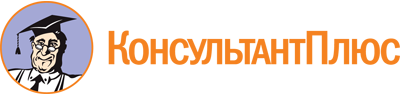 Приказ Минспорта России от 20.02.2017 N 108
(ред. от 01.06.2021)
"Об утверждении положения о Единой всероссийской спортивной классификации"
(Зарегистрировано в Минюсте России 21.03.2017 N 46058)
(с изм. и доп., вступ. в силу с 01.01.2023)Документ предоставлен КонсультантПлюс

www.consultant.ru

Дата сохранения: 09.03.2023
 Список изменяющих документов(в ред. Приказов Минспорта России от 01.06.2017 N 479,от 16.02.2018 N 143, от 26.10.2018 N 913, от 13.06.2019 N 469,от 10.04.2020 N 295, от 01.06.2021 N 370)Список изменяющих документов(в ред. Приказов Минспорта России от 01.06.2017 N 479,от 16.02.2018 N 143, от 26.10.2018 N 913, от 13.06.2019 N 469,от 10.04.2020 N 295, от 01.06.2021 N 370)